Απολογισμός Έργου :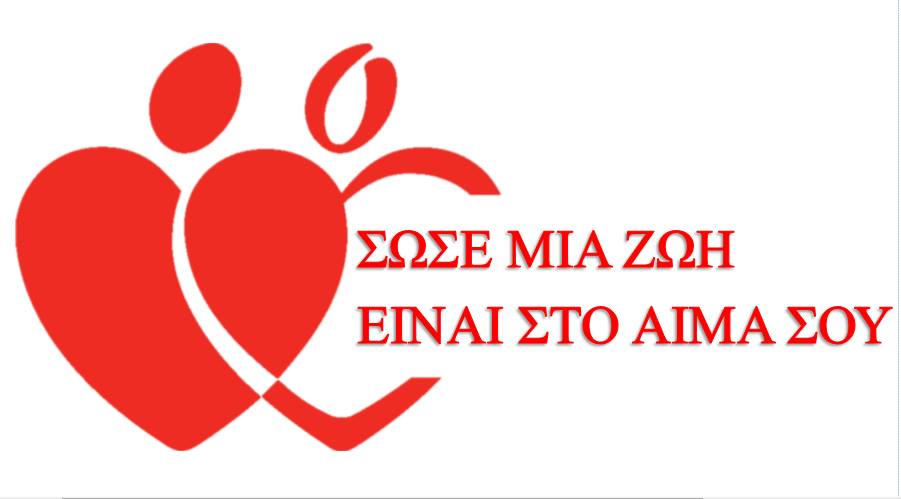 Αιμοδοσία 2016                                                                    ΠΕΡΙΕΧΟΜΕΝΑ :Περιεχόμενα........................................................................................................σελ. 2Περίληψη.............................................................................................................σελ. 3Ομάδα έργου........................................................................................................σελ. 4Οργανόγραμμα.....................................................................................................σελ. 5Συνολική αποτίμηση λειτουργίας τμήματος Λειτουργίας Εγκατάστασης……....σελ.6Συνολική αποτίμηση λειτουργίας τμήματος Προβολής..........................................................................σελ.8Συνολική αποτίμηση λειτουργίας τμήματος Παραγωγής......................................σελ.9Στατιστικά στοιχεία..............................................................................................σελ.11Διάγραμμα ροής αιμοδοσίας................................................................................σελ.14Κύρια θέματα λειτουργίας που προέκυψαν.........................................................σελ.14Εργαλεία της Αθλητικής Διοίκησης που χρησιμοποιήθηκαν.............................σελ. 17Αξιολόγηση από τους αιμοδότες.........................................................................σελ. 18Συμπεράσματα και προτάσεις Λειτουργίας για επόμενες αιμοδοσίες..................σελ.19Συμπληρωματικά στοιχεία...................................................................................σελ. 20Επισυναπτόμενα...................................................................................................σελ. 21Σήμανση που χρησιμοποιήθηκε...........................................................................σελ. 21Χάρτες..................................................................................................................σελ. 23Οι προδιαγραφές ενός αιμοδότη..........................................................................σελ. 26Η Αφίσα μας.........................................................................................................σελ. 27Φωτογραφία διαδικασία της αιμοληψίας.............................................................σελ. 29Φωτογραφία ομάδας έργου (Ειδικότητα ΑΔ 2016-17)........................................σελ. 30ΠΕΡΙΛΗΨΗΣτις 10 Νοεμβρίου και ημέρα Πέμπτη του 2016 το τμήμα και οι καθηγητές της ειδικότητας ‘Αθλητική Διοίκηση ’ του Σ.Ε.Φ.Α.Α σε συνεργασία με το νοσοκομείο Αγλαΐα Κυριακού – Παίδων, οργάνωσαν μια εθελοντική αιμοδοσία στην αίθουσα της αθλητικής παιδαγωγικής-διδακτικής του κτιρίου της Σχολής.
Η ενέργεια αυτή έγινε με σκοπό τη συλλογή όσο το δυνατόν περισσότερων φιαλών, ώστε να τεθεί στη διάθεση ανθρώπων που το έχουν ανάγκη ενώ παράλληλα αποτελεί και πρακτική εξάσκηση για τους φοιτητές της ειδικότητας της ‘Αθλητικής Διοίκησης΄. Ως στόχο είχαμε καθορίσει τον αριθμό των 50φιαλών τον οποίο αγγίξαμε καθώς συλλέξαμε 48φιάλες. Ωστόσο, η προσέλευση κοινού ήταν αρκετά περισσότερη αλλά δυστυχώς κάποιοι δεν πληρούσαν τα κριτήρια που προέβλεπαν τις προδιαγραφές ενός αιμοδότη.ΟΜΑΔΑ ΕΡΓΟΥOΡΓΑΝΟΓΡΑΜΜΑ ΟΜΑΔΑΣ ΕΡΓΟΥ ΑΙΜΟΔΟΣΙΑΣ 2016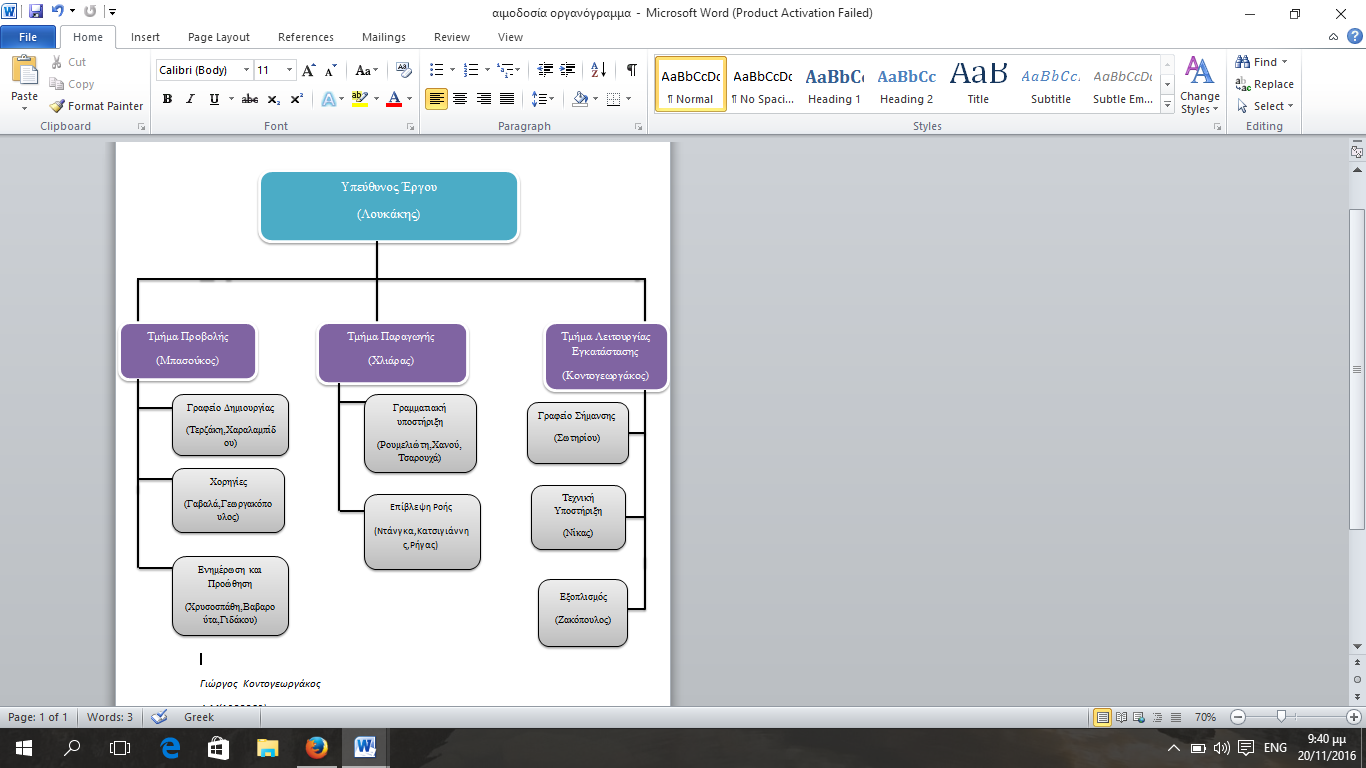 ΣΥΝΟΛΙΚΗ ΑΠΟΤΙΜΗΣΗ ΛΕΙΤΟΥΡΓΙΑΣ ΤΜΗΜΑΤΟΣ ΛΕΙΤΟΥΡΓΙΑΣ ΕΓΚΑΤΑΣΤΑΣΗΣΑ. ΠΡΟΣΦΕΡΟΜΕΝΕΣ ΥΠΗΡΕΣΙΕΣ ΛΕΙΤΟΥΡΓΙΑΣΈλεγχος  υλικού σήμανσης από προηγούμενα χρόνια(Γραφείο Σήμανσης)Εκτύπωση αφισών και επιπλέον σήμανση(Γραφείο Σήμανσης)Τοποθέτηση εσωτερικό και εξωτερικό πανό(με τη βοήθεια του κ. Σωτηριάδη, και Γραφείο Σήμανσης)Master plan Σήμανσης (Γραφείο Σήμανσης)Τοποθέτηση αφισών (Γραφείο Σήμανσης)Τοποθέτηση εσωτερικής και εξωτερικής Σήμανσης(Γραφείο Σήμανσης)Εύρεση Εξοπλισμού(Γραφείο Εξοπλισμού)Τοποθέτηση Εξοπλισμού(Γραφείο Εξοπλισμού και με τη βοήθεια όλων)θρανία, καρέκλες, κτλ.Βοήθεια  με το parking(Γραφείο Εξοπλισμού)Επικοινωνία με τον ηλεκτρολόγο(Γραφείο Τεχνικής Υποστήριξης)Συνεννόηση με το φύλακα για δανεισμό επιπλέον εργαλείων(καλώδια,  μπαλαντέζες, κτλ.)Υποδοχή φορτηγού αιμοδοσίας(Γραφείο Τεχνικής Υποστήριξης και με τη βοήθεια όλων)Προετοιμασία της αίθουσας (όλοι)Μάζεμα σήμανσης και πανό(Γραφείο Σήμανσης)Καθαρισμός αίθουσας και μάζεμα εξοπλισμού(όλοι)Επιστροφή των εργαλείων στον φύλακα(Γραφείο Τεχνικής Υποστήριξης)Β. ΣΤΕΛΕΧΩΣΗ ΛΕΙΤΟΥΡΓΙΑΣΓ.  ΑΠΟΤΥΠΩΣΗ ΕΜΠΕΙΡΙΑΣ ΑΠΟ ΔΙΟΡΓΑΝΩΣΗΔΥΝΑΤΑ ΣΗΜΕΙΑ Καλός προγραμματισμός Βοήθεια από καθηγητέςΑνατροφοδότηση από προηγούμενες διοργανώσειςΟμαλή ροή αιμοδοσίαςΚαλλός Σχεδιασμός σήμανσης  ΑΔΥΝΑΤΑ ΣΗΜΕΙΑ Δυσκολία στο μάζεμα των αυτοκόλλητων δαπέδου καθοδήγησης πελατών  Αδυναμία στην Προώθηση του γεγονότος Καθυστέρηση στων ιατρικό έλεγχο ΕΥΚΑΙΡΙΕΣΚαλύτερη προώθηση   Μεγαλύτερη αίθουσα ΑΠΕΙΛΕΣ Δυσκολία στην εξυπηρέτηση περισσότερων ατόμων λόγο καθυστέρησης της ροής της αιμοδοσίας. ΣΥΝΟΛΙΚΗ ΑΠΟΤΙΜΗΣΗ ΛΕΙΤΟΥΡΓΙΑΣ ΤΜΗΜΑΤΟΣ ΠΡΟΒΟΛΗΣ Α. ΠΡΟΣΦΕΡΟΜΕΝΕΣ ΥΠΗΡΕΣΙΕΣ ΛΕΙΤΟΥΡΓΙΑΣΓραφείο ΔημιουργίαςΣχεδιασμός λογότυπουΣχεδιασμός αφισώνΣχεδιασμός φυλλαδίωνΣχεδιασμός ετικετώνΣχεδιασμός χάρτη σχολήςΔημιουργία πατουσών-δεικτών εδάφουςΣημαντική ήταν η βοήθεια του κ. Χρήστου Σωτηρίου-υπεύθυνου γρ. σήμανσηςΓραφείο χορηγιώνΕύρεση χορηγιών Επικοινωνία και διευθέτηση των χορηγιών ανάλογα με τις ανάγκες της ομάδας έργουΠαραλαβή  χορηγιώνΑποστολή ευχαριστήριων επιστολών στους χορηγούςΓραφείο ενημέρωσηςΔιανομή εντύπωνΕνημέρωση φοιτητών σχολήςΑνάρτηση αφισώνΕνημέρωση καθηγητών ( e-mail)Ενημέρωση social mediaΑρχή προωθητικών ενεργειώνΑποστολή επιστολώνΣυγκρότηση ομάδας προώθησης (ΓΡ. ΕΝΗΜ.)Σύνταξη ευχαριστήριων επιστολώνΒ. ΣΤΕΛΕΧΩΣΗ ΛΕΙΤΟΥΡΓΙΑΣΤο τμήμα προβολής στελεχώθηκε από ένα (1) προϊστάμενο τμήματος ,τρία (3) γραφεία ( γραφεία: δημιουργίας, ενημέρωσης, χορηγιών)τα οποία αντίστοιχα αποτελούνταν από δύο (2),τρία (3) και δύο (2) άτομα.Γ.  ΑΠΟΤΥΠΩΣΗ ΕΜΠΕΙΡΙΑΣ ΑΠΟ ΔΙΟΡΓΑΝΩΣΗΗ εμπειρία αυτής της διοργάνωσης ήταν μοναδική καθώς μέσα από αυτή συνεργαστήκαμε με άτομα άγνωστα αρχικά και καταφέραμε ένα αποτέλεσμα αρκετά ικανοποιητικό. Επιπλέον μας προσφέρει ηθική ικανοποίηση καθώς βοηθήσαμε έστω και στο ελάχιστο ανθρώπους που το έχουν την ανάγκη μας.ΣΥΝΟΛΙΚΗ ΑΠΟΤΙΜΗΣΗ ΛΕΙΤΟΥΡΓΙΑΣ ΤΜΗΜΑΤΟΣ ΠΑΡΑΓΩΓΗΣΑ. ΠΡΟΣΦΕΡΟΜΕΝΕΣ ΥΠΗΡΕΣΙΕΣ ΛΕΙΤΟΥΡΓΙΑΣΒ. ΣΤΕΛΕΧΩΣΗ ΛΕΙΤΟΥΡΓΙΑΣΔΗΜΗΤΡΗΣ ΧΛΙΑΡΑΣ (ΥΠΕΥΘΥΝΟΣ ΤΜΗΜΑΤΟΣ)ΓΡΑΦΕΙΟ ΓΡΑΜΜΑΤΕΙΑΚΗΣ ΥΠΟΣΤΗΡΙΞΗΣ:Μαριαλένα Ρουμελιώτη (Προϊσταμένη)Σουζάνα ΤσαρουχάΙσμήνη ΧανούΑλεξάνδρα ΣταυροπούλουΚωνσταντίνα Γιδάκου (μόνο την ημέρα της αιμοδοσίας)ΓΡΑΦΕΙΟ ΕΠΙΒΛΕΨΗΣ ΡΟΗΣ:Βαγγέλης Κατσιγιάννης (Προϊστάμενος)Ανδρονίκη ΝτάνγκαΚωνσταντίνος ΡήγαςΧρήστος Λαμπρόπουλος Γ.  ΑΠΟΤΥΠΩΣΗ ΕΜΠΕΙΡΙΑΣ ΑΠΟ ΔΙΟΡΓΑΝΩΣΗΣε όλη τη διαδικασία, τόσο της υλοποίησης όσο και της πραγματοποίησης της αιμοδοσίας, γινόταν συντονισμένη δουλειά από όλα τα τμήματα έργου. Άτομα από άλλα τμήματα ήταν πρόθυμα να βοηθήσουν σε άλλα πόστα, όταν δεν είχαν κάποια δουλειά να κάνουν. Παρουσιάστηκαν πάλι τα κλασικά προβλήματα, του ότι η αίθουσα ήταν μικρή και η εμφανέστατη έλλειψη 2ου ιατρού.                                                                                                             XΡΟΝΟΔΙΑΓΡΑΜΜΑ ΤΜΗΜΑΤΟΣ ΠΑΡΑΓΩΓΗΣ:ΣΤΑΤΙΣΤΙΚΑ ΣΤΟΙΧΕΙΑ ΛΕΙΤΟΥΡΓΙΑΣΣΤΑΤΙΣΤΙΚΑ ΣΤΟΙΧΕΙΑ  ΤΜΗΜΑΤΟΣ ΛΕΙΤΟΥΡΓΙΑΣ ΕΓΚΑΤΑΣΤΑΣΗΣ:ΣΤΑΤΙΣΤΙΚΑ ΣΤΟΙΧΕΙΑ ΤΜΗΜΑΤΟΣ ΠΡΟΒΟΛΗΣ:ΣΤΑΤΙΣΤΙΚΑ ΣΤΟΙΧΕΙΑ ΤΜΗΜΑΤΟΣ ΠΑΡΑΓΩΓΗΣ:ΔΙΑΓΡΑΜΜΑ ΡΟΗΣ ΑΙΜΟΔΟΣΙΑΣ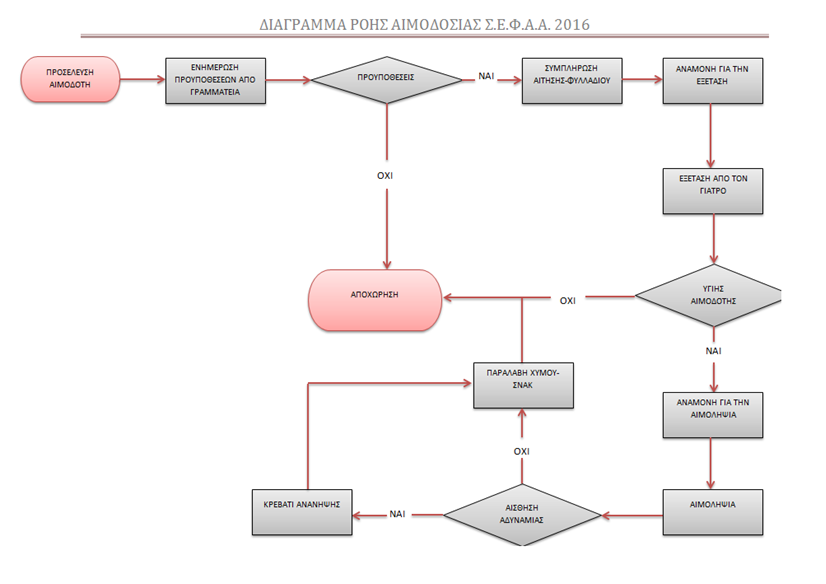 ΚΥΡΙΑ ΘΕΜΑΤΑ ΛΕΙΤΟΥΡΓΙΑΣ ΠΟΥ ΠΡΟΕΚΥΨΑΝ ΤΜΗΜΑ ΛΕΙΤΟΥΡΓΙΑΣ ΕΓΚΑΤΑΣΤΑΣΗΣ:ΤΜΗΜΑ ΠΡΟΒΟΛΗΣ:ΤΜΗΜΑ ΠΑΡΑΓΩΓΗΣΕΡΓΑΛΕΙΑ ΤΗΣ ΑΘΛΗΤΙΚΗΣ ΔΙΟΙΚΗΣΗΣ ΠΟΥ ΧΡΗΣΙΜΟΠΟΙΗΘΗΚΑΝΑ) Στον Σχεδιασμό :Ανάλυση SWOT,Χρονοδιαγράμματα,Gant,Δομημένη ανάλυση εργασιών,ανατροφοδότηση από προηγούμενους απολογισμούς.Β) Στην Οργάνωση :Οργανόγραμμα, Διάγραμμα ροήςΓ) Στον Έλεγχο :Λίστα ενεργειών, Χρονοδιαγράμματα,GantΔ) Στην αξιολόγηση :Ερωτηματολόγια, Ανάλυση SWOT για τους επόμενους διοργανωτές,σύγκριση με προηγούμενους απολογισμούς.ΑΞΙΟΛΟΓΗΣΗ ΑΙΜΟΔΟΣΙΑΣ ΑΠΟ ΤΟΥΣ ΑΙΜΟΔΟΤΕΣ ΕΡΩΤΗΣΕΙΣ                                                                  ΓΝΩΜΗ ΤΩΝ ΑΙΜΟΔΟΤΩΝ (Μ.Ο.)Η ποιότητα : Ολόκληρης της διαδικασίας                                                     4,9          2) Της εξυπηρέτησης                                                                      4,9                 3) Της οργάνωσης                                                                           4,9                    4) Της ροής των ατόμων                                                                4,2               5) Του βοηθητικού προσωπικού                                                  4,9         6) Της ιατρικής διαδικασίας                                                         4,8            7) Της σήμανσης (καθοδηγητικές πιν.)                                       4,9  8) Της αίθουσας της αιμοδοσίας                                                 4,7         9) Της διατροφής                                                                            4,3                   10) Της ενημέρωσης και προβολής                                             4,7     11) Της διευκόλυνσης της διαδικασίας                                      4,7        από τους διδάσκοντες της σχολής      1=Πολύ κακή2=Κακή3=Μέτρια4=Καλή5=Πολύ καλήΣΥΜΠΕΡΑΣΜΑΤΑ ΚΑΙ ΠΡΟΤΑΣΕΙΣ ΛΕΙΤΟΥΡΓΙΑΣ ΓΙΑ ΕΠΟΜΕΝΕΣ ΑΙΜΟΔΟΣΙΕΣΗ διεξαγωγή της αιμοδοσίας την Πέμπτη στις 10Νοεμβρίου2016, παρά το γεγονός ότι δεν κατάφερε να συλλέξει 50φιαλες,που είχε τεθεί ως αρχικός στόχος, στέφθηκε από επιτυχία καθώς κατόρθωσε να συλλέξει 48φιάλες αίματος.48φιάλες οι οποίες είναι πλέον στη διάθεση ανθρώπων, που το έχουν ανάγκη για τη ζωή τους. Η διοργάνωση αυτή ευχόμαστε να αποτελέσει παράδειγμα και να παρακινήσει και άλλους φιλανθρωπικούς φορείς στο μέλλον. Από την πλευρά μας θα θέλαμε να ευχαριστήσουμε θερμά τους 49εθελοντές που στήριξαν την προσπάθεια και τους 22που προσήλθαν, αλλά δεν κατάφεραν να συμμετάσχουν λόγω έλλειψης χρόνου είτε κάποιου κριτηρίου, που δεν τους επέτρεψε να δώσουν αίμα. Παράλληλα, θα θέλαμε να ευχαριστήσουμε το Νοσοκομείο Παίδων «Αγλαΐα Κυριακού» για τη συνεισφορά του στο έργο και ταυτόχρονα να το παρακαλέσουμε στην επόμενη αιμοδοσία που θα διοργανωθεί, να ενισχύσει την προσπάθεια μας με έναν δεύτερο γιατρό, καθώς με έναν μόνο καθυστερείτε η διαδικασία σε μεγάλο βαθμό, με αποτέλεσμα να αποτρέπονται αρκετοί δυνητικοί αιμοδότες. Επιπροσθέτως, συνιστούμε, τόσο στους επόμενους διοργανωτές να παρατείνουν τη διαδικασία κατά μια ώρα, όσο και στο νοσοκομείο να παραχωρήσει το ιατρικό προσωπικό του για την ώρα αυτή. Με τον τρόπο αυτό θα καταφέρουν και οι φοιτητές που τελειώνουν στις 14:00 το μάθημά τους να συμμετέχουν εθελοντικά στην αιμοδοσία .Εν συνεχεία, ευχαριστούμε τους χορηγούς της αιμοδοσίας ‘Copyline’, ‘Boomsports’, και ‘The sesame project’  για τη στήριξή τους.Αναφορικά, με τις χορηγίες προτείνουμε στους επόμενους διοργανωτές, να βρουν κάποιο χορηγό που, θα στηρίξει τη διαδικασία με τρόφιμα ανώτερης θρεπτικής αξίας για τους αιμοδότες π.χ. φρέσκους χυμούς,sandwich, διότι το νοσοκομείο παρέχει συσκευασμένο χυμό και φρυγανιά. Επιπλέον, ευχαριστούμε από καρδιάς τους καθηγητές της ειδικότητας μας, τους κυρίους Αυθίνο, Σωτηριάδη και Κιάφφα για την καθημερινή συνεισφορά και στήριξή τους στο έργο, καθώς και για τις πολύτιμες συμβουλές τους. Τέλος, ευχαριστούμε την υπεύθυνη της αίθουσας  παιδαγωγικής, κυρία Ζουνχιά, που κάθε χρόνο την παραχωρεί τη μέρα της αιμοδοσίας.ΣΥΜΠΛΗΡΩΜΑΤΙΚΑ ΣΤΟΙΧΕΙΑΑΝΑΛΥΣΗ ΣΥΛΛΟΓΗΣ ΦΙΑΛΩΝ ΑΝΑ ΩΡΑ:Η ΑΙΘΟΥΣΑ ΑΙΜΟΛΗΨΙΑΣ - ΕΡΓΑΣΤΗΡΙΟ ΑΘΛΗΤΙΚΗΣ ΠΑΙΔΑΓΩΓΙΚΗΣ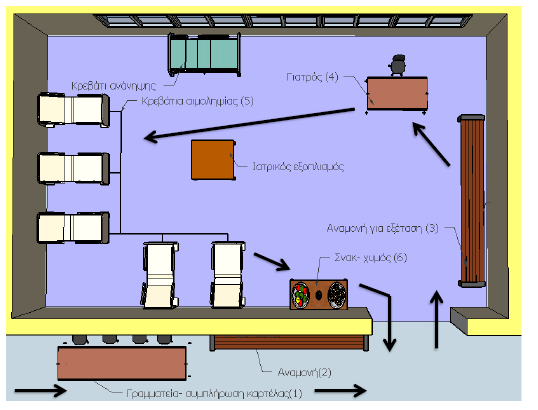 ΕΠΙΣΥΝΑΠΤΩΜΕΝΑΗ ΣΗΜΑΝΣΗ ΠΟΥ ΧΡΗΣΙΜΟΠΟΙΗΘΗΚΕ: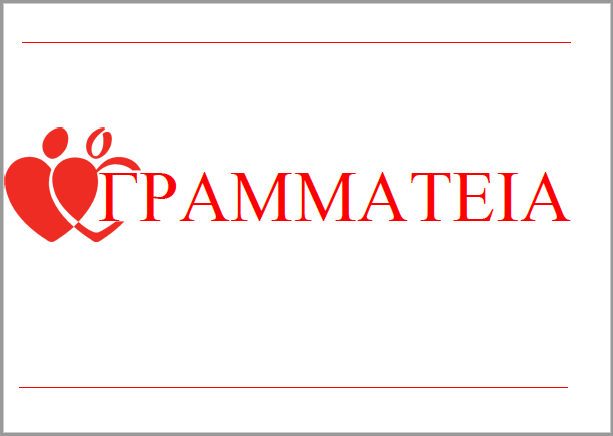 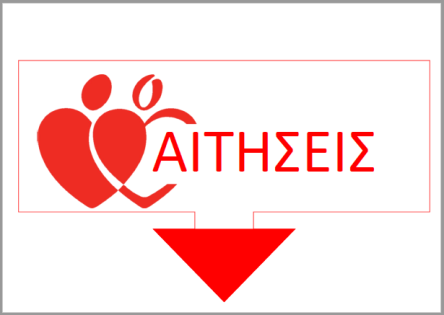 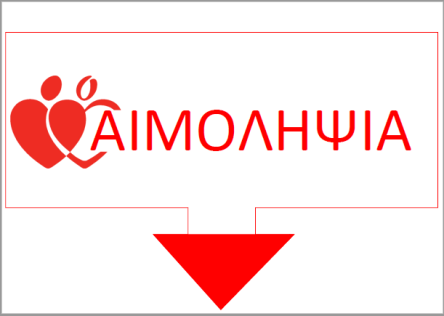 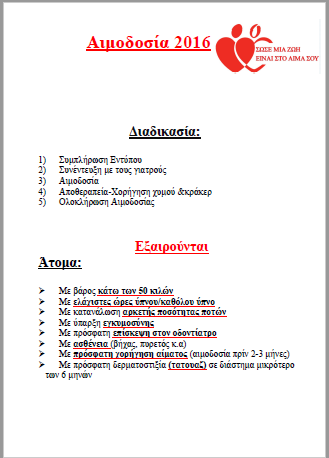 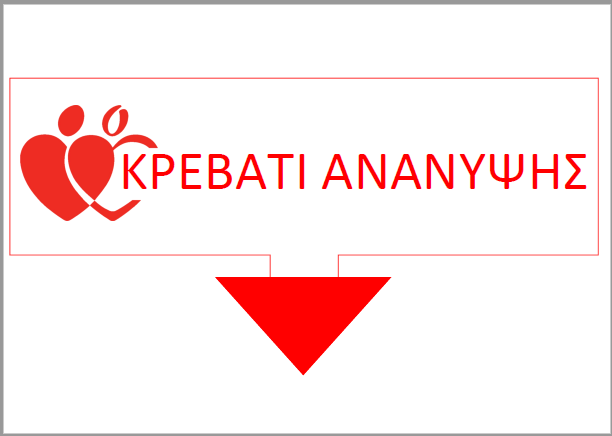 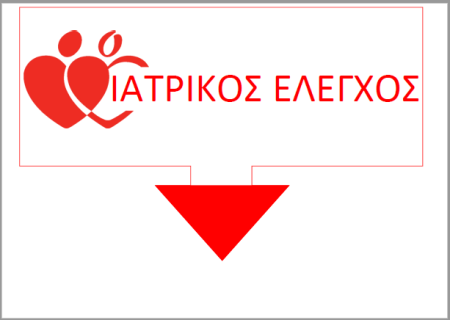 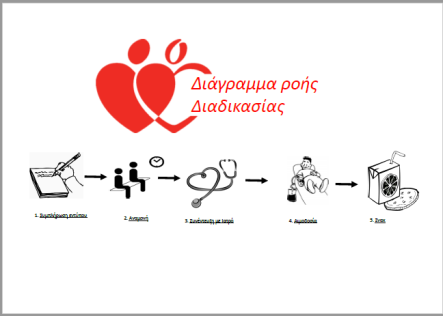 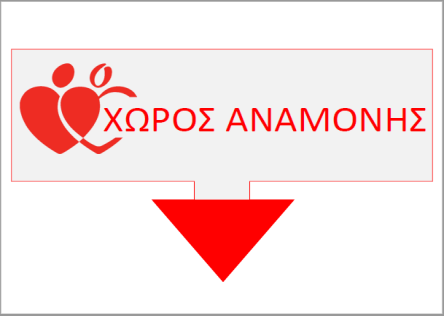 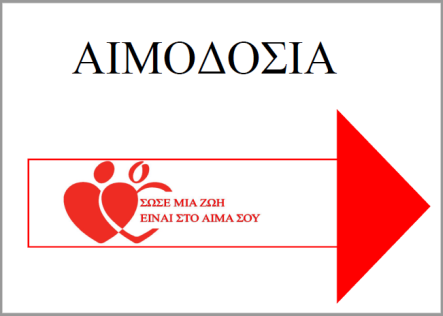 Η ΚΑΙΝΟΤΟΜΙΑ ΜΑΣ:ΠΑΤΟΥΣΑΚΙΑ ΣΗΜΑΝΣΗΣ ΠΟΥ ΚΑΤΕΥΘΥΝΟΥΝ ΤΟΥ ΕΘΕΛΟΝΤΕΣ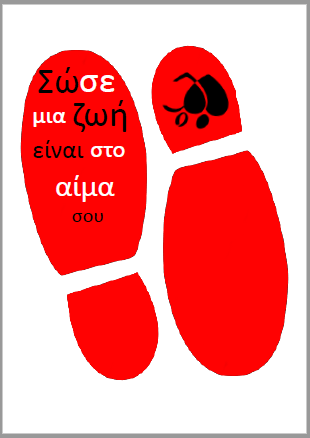 Ο ΧΑΡΤΗΣ ΠΟΥ ΚΑΤΕΥΘΥΝΕΙ ΤΟΥΣ ΑΙΜΟΔΟΤΕΣ ΣΤΗΝ ΑΙΘΟΥΣΑ:Ο ΧΑΡΤΗΣ ΠΟΥ ΟΡΙΖΕΙ ΤΑ ΣΗΜΕΙΑ ΠΟΥ ΘΑ ΤΟΠΟΘΕΤΗΘΕΙ Η ΣΗΜΑΝΣΗ: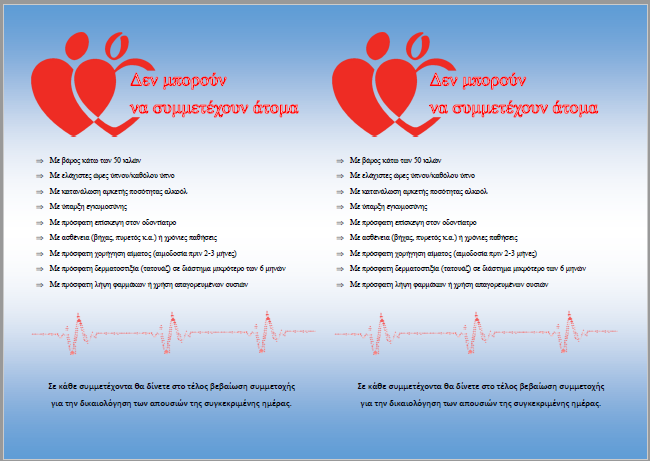 Ο ΧΑΡΤΗΣ ΠΟΥ ΚΑΘΟΡΙΖΕΙ ΤΗΝ ΤΟΠΟΘΕΤΗΣΗ ΤΗΣ ΕΠΙΔΑΠΕΔΙΑΣ ΣΗΜΑΝΣΗΣ ΠΟΥ ΟΔΗΓΕΙ ΤΟΥΣ ΑΙΜΟΔΟΤΕΣ ΣΤΗΝ ΑΙΘΟΥΣΑ:ΟΙ ΠΡΟΔΙΑΓΡΑΦΕΣ ΕΝΟΣ ΑΙΜΟΔΟΤΗ:Η ΑΦΙΣΑ ΜΑΣ: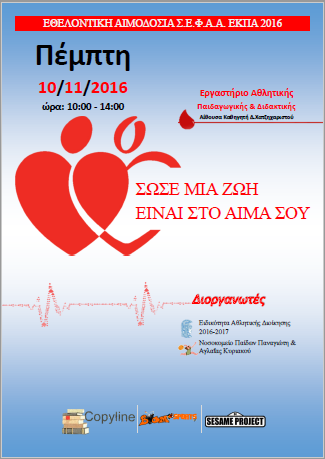 Η ΔΙΑΔΙΚΑΣΙΑ ΤΗΣ ΑΙΜΟΛΗΨΙΑΣ: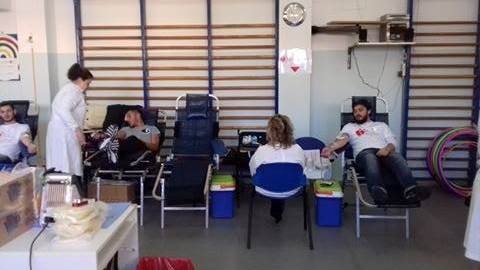 ΟΛΑ ΤΑ ΜΕΛΗ ΤΗΣ ΕΙΔΙΚΟΤΗΤΑΣ ΠΟΥ ΣΥΜΜΕΤΕΙΧΑΝ ΕΝΕΡΓΑ ΣΤΟ ΕΡΓΟ: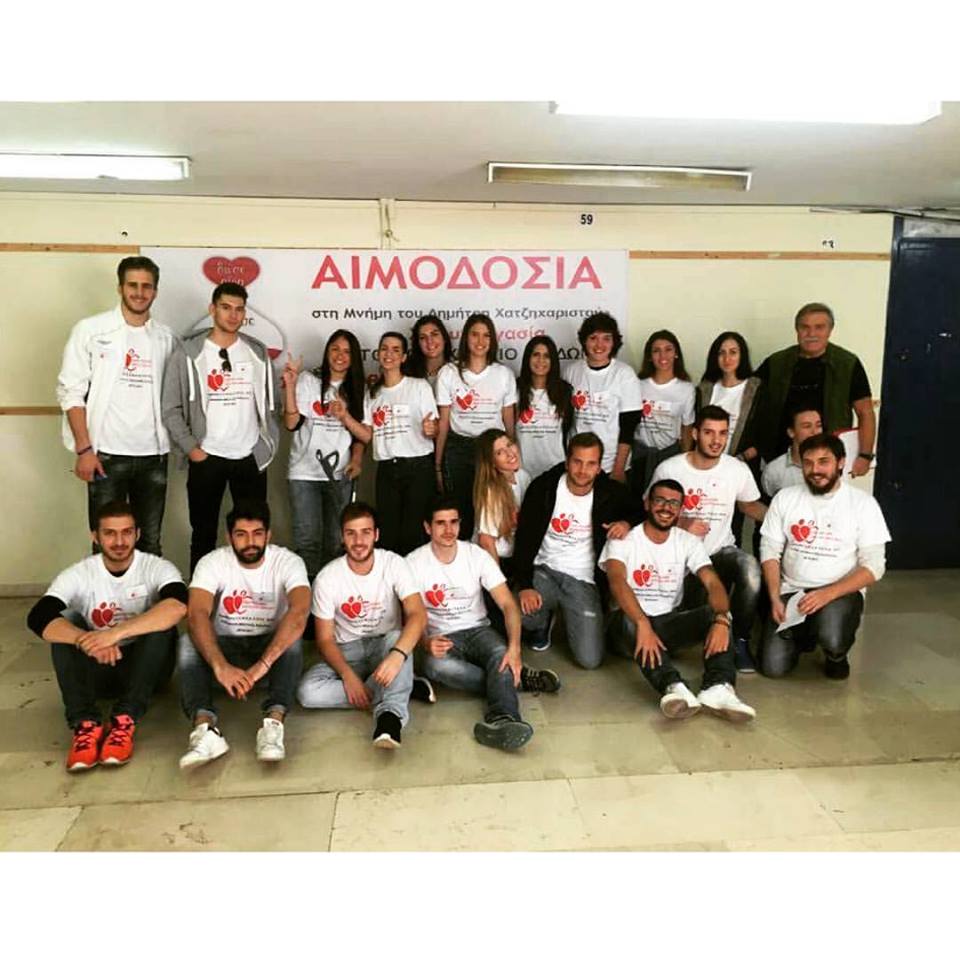 Σας ευχαριστούμε όλους!Συντάκτης:Λουκάκης ΧρήστοςΗμ/νία:11/12/20161.Λουκάκης Χρήστος(Υπεύθυνος Έργου)2.Μπασούκος Νίκος (Προιστάμενος τμήματος Προβολής)3.Κοντογεωργάκος Γιώργος(Προιστάμενος τμήματος Λειτουργίας Εγκατάστασης)4.Χλιάρας Δημήτρης(Προιστάμενος τμήματος Παραγωγής)5.Χρυσοσπάθη Κατερίνα(Γραφείο Ενημέρωσης και Προώθησης)6.Ρουμελιώτη Μαριαλένα(Γραμματιακή Υποστήριξη)7.Ντάνγκα Ανδρονίκη (Επίβλεψη Ροής)8.Τερζάκη Ελευθερία(Γραφείο Δημιουργίας)9.Νίκας Δημήτρης(Γραφείο Τεχνικής Υποστήριξης)10.Ζακόπουλος Νίκος (Γραφείο Εξοπλισμού)11.Γεωργακόπουλος Αντώνης (Γραφείο Χορηγιών)12.Βαβαρούτα Παναγιώτα(Γραφείο Ενημέρωσης και Προώθησης)13.Γαβαλά Μαρία(Γραφείο Χορηγιών)14.Γιδάκου Κωνσταντίνα (Γραφείο Ενημέρωσης και Προώθησης)15.Σωτηρίου Χρήστος (Γραφείο Σήμανσης)16.Τσαρουχά Σουζάνα (Γραμματειακή Υποστήριξη)17.Σταυροπούλου Αλεξάνδρα (Γραμματειακή Υποστήριξη)18.Χανού Ισμήνη(Γραμματειακή Υποστήριξη)19.Ρήγας Κωνσταντίνος(Επίβλεψη Ροής)20.Κατσιγιάννης Βαγγελης(Επίβλεψη Ροής)21.Χαραλαμπίδου Ζαχαρούλα (Γραφείο Δημιουργίας)22Λαμπρόπουλος Χρήστος (Επίβλεψη Ροής)Προιστάμενος Τμήματος Λειτουργίας ΕγκατάστασηςΓιώργος ΚοντογεωργάκοςΥπεύθυνος Γραφείου ΣήμανσηςΧρήστος ΣωτηρίουΥπεύθυνος Γραφείου ΕξοπλισμούΝίκος ΖακόπουλοςΥπεύθυνος Γραφείου Τεχνικής ΥποστήριξηςΔημήτρης ΝίκαςΑ/ΑΛΙΣΤΑ ΕΝΕΡΓΕΙΩΝΠΟΙΟΣ1Ετοιμασία Βεβαιώσεων Γρ. Γραμματειακής Υποστήριξης2Εκτύπωση έντυπου υλικού( αφίσες, βεβαιώσεις,εξαιρέσεις)Γρ. Γραμματειακής Υποστήριξης3Παράδοση έντυπου υλικούΓρ. Γραμματειακής Υποστήριξης4Αρχειοθέτηση εγγράφωνΓρ. Γραμματειακής Υποστήριξης5Εκτύπωση έντυπου υλικού(καρτελάκια, φυλλάδια, σημάνσεις)Γρ. Γραμματειακής Υποστήριξης6Μοίρασμα κατάλληλης ενδυμασίας (μπλουζάκια)Γρ. Γραμματειακής Υποστήριξης7Εξυπηρέτηση αιμοδοτών την ημέρα ΑιμοδοσίαςΓρ. Γραμματειακής Υποστήριξης8Αποστολή ευχαριστήριου email προς τους αιμοδότεςΓρ. Γραμματειακής ΥποστήριξηςΕπίγνωση ροής, χώρων και εξοπλισμούΓρ.Επίβλεψης ροής9Συνεργασία με τα υπόλοιπα μέλη του ΓραφείουΓρ.Επίβλεψης ροής10Συνεργασία με τα υπόλοιπα μέλη του έργουΓρ.Επίβλεψης ροής11Καταγραφή φυαλών αίματος ανά ώραΓρ.Επίβλεψης ροής12Καταγραφή φυαλών αίματος κατά την ολοκλήρωσηΓρ.Επίβλεψης ροής13Απολογισμός της διαδικασίαςΓρ. Γραμματειακής Υποστήριξης14Απολογισμός της διαδικασίαςΓρ.Επίβλεψης ροής15Γενικός Απολογισμός τμήματοςΥπεύθυνος ΤμήματοςΧΡΟΝΟΔΙΑΓΡΑΜΜΑ ΑΙΜΟΔΟΣΙΑΣ: ΤΜΗΜΑ ΠΑΡΑΓΩΓΗΣΧΡΟΝΟΔΙΑΓΡΑΜΜΑ ΑΙΜΟΔΟΣΙΑΣ: ΤΜΗΜΑ ΠΑΡΑΓΩΓΗΣΧΡΟΝΟΔΙΑΓΡΑΜΜΑ ΑΙΜΟΔΟΣΙΑΣ: ΤΜΗΜΑ ΠΑΡΑΓΩΓΗΣΧΡΟΝΟΔΙΑΓΡΑΜΜΑ ΑΙΜΟΔΟΣΙΑΣ: ΤΜΗΜΑ ΠΑΡΑΓΩΓΗΣΧΡΟΝΟΔΙΑΓΡΑΜΜΑ ΑΙΜΟΔΟΣΙΑΣ: ΤΜΗΜΑ ΠΑΡΑΓΩΓΗΣΧΡΟΝΟΔΙΑΓΡΑΜΜΑ ΑΙΜΟΔΟΣΙΑΣ: ΤΜΗΜΑ ΠΑΡΑΓΩΓΗΣΧΡΟΝΟΔΙΑΓΡΑΜΜΑ ΑΙΜΟΔΟΣΙΑΣ: ΤΜΗΜΑ ΠΑΡΑΓΩΓΗΣΧΡΟΝΟΔΙΑΓΡΑΜΜΑ ΑΙΜΟΔΟΣΙΑΣ: ΤΜΗΜΑ ΠΑΡΑΓΩΓΗΣΧΡΟΝΟΔΙΑΓΡΑΜΜΑ ΑΙΜΟΔΟΣΙΑΣ: ΤΜΗΜΑ ΠΑΡΑΓΩΓΗΣΧΡΟΝΟΔΙΑΓΡΑΜΜΑ ΑΙΜΟΔΟΣΙΑΣ: ΤΜΗΜΑ ΠΑΡΑΓΩΓΗΣΧΡΟΝΟΔΙΑΓΡΑΜΜΑ ΑΙΜΟΔΟΣΙΑΣ: ΤΜΗΜΑ ΠΑΡΑΓΩΓΗΣΧΡΟΝΟΔΙΑΓΡΑΜΜΑ ΑΙΜΟΔΟΣΙΑΣ: ΤΜΗΜΑ ΠΑΡΑΓΩΓΗΣΧΡΟΝΟΔΙΑΓΡΑΜΜΑ ΑΙΜΟΔΟΣΙΑΣ: ΤΜΗΜΑ ΠΑΡΑΓΩΓΗΣΧΡΟΝΟΔΙΑΓΡΑΜΜΑ ΑΙΜΟΔΟΣΙΑΣ: ΤΜΗΜΑ ΠΑΡΑΓΩΓΗΣΧΡΟΝΟΔΙΑΓΡΑΜΜΑ ΑΙΜΟΔΟΣΙΑΣ: ΤΜΗΜΑ ΠΑΡΑΓΩΓΗΣΧΡΟΝΟΔΙΑΓΡΑΜΜΑ ΑΙΜΟΔΟΣΙΑΣ: ΤΜΗΜΑ ΠΑΡΑΓΩΓΗΣΧΡΟΝΟΔΙΑΓΡΑΜΜΑ ΑΙΜΟΔΟΣΙΑΣ: ΤΜΗΜΑ ΠΑΡΑΓΩΓΗΣΟΚΤΩΒΡΙΟΣΟΚΤΩΒΡΙΟΣΟΚΤΩΒΡΙΟΣΟΚΤΩΒΡΙΟΣΝΟΕΜΒΡΙΟΣΝΟΕΜΒΡΙΟΣΝΟΕΜΒΡΙΟΣΝΟΕΜΒΡΙΟΣΝΟΕΜΒΡΙΟΣΝΟΕΜΒΡΙΟΣΝΟΕΜΒΡΙΟΣΝΟΕΜΒΡΙΟΣΝΟΕΜΒΡΙΟΣΝΟΕΜΒΡΙΟΣΝΟΕΜΒΡΙΟΣΝΟΕΜΒΡΙΟΣΕΝΕΡΓΕΙΕΣ2829303112347891011141516Ετοιμασία Βεβαιώσεων 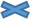 Εκτύπωση έντυπου υλικού( αφίσες, βεβαιώσεις,εξαιρέσεις)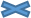 Παράδοση έντυπου υλικού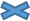 Αρχειοθέτηση εγγράφων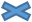 Εκτύπωση έντυπου υλικού(καρτελάκια, φυλλάδια, σημάνσεις)Μοίρασμα κατάλληλης ενδυμασίας (μπλουζάκια)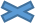 Εξυπηρέτηση αιμοδοτών την ημέρα ΑιμοδοσίαςΕπίγνωση ροής, χώρων και εξοπλισμού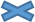 Συνεργασία με τα υπόλοιπα μέλη του Γραφείου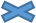 Συνεργασία με τα υπόλοιπα μέλη του έργουΚαταγραφή φυαλών αίματος ανά ώραΚαταγραφή φυαλών αίματος κατά την ολοκλήρωσηΑποστολή ευχαριστήριου email προς τους αιμοδότεςΑπολογισμός της διαδικασίας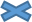 Απολογισμός της διαδικασίας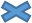 Γενικός Απολογισμός τμήματος Τμήματος Λειτουργίας Εγκατάστασης3 μπαλαντέζες5 θρανία17 καρέκλες3 πάγκους αναμονής1 έδρα1 ταινία σήμανσης (200μ.)1 διάφανη ταινία2 μαρκαδόρουςΗχεία35 πατουσάκια2 σημάνσεις προς τα αριστερά2 σημάνσεις προς τα δεξιά2 σημάνσεις στη πόρτα1 πίνακας για τις καταμέτρηση των φιαλών2 σημάνσεις για τη γραμματεία2 σημάνσεις για τη διαδικασία της αιμοληψίας(εξαιρέσεις)1 διάγραμμα ροής της αιμοδοσίας1 σήμανση για το χώρο αναμονής1 σήμανση για τον ιατρικό έλεγχο1 σήμανση για τα κρεβάτια αναψυχής2 χάρτες καθοδήγησης1 σήμανση χωροταξίαςΑριθμόςΣχήματος Ονομασία ΑρχείουΜέγεθος ΕκτύπωσηςΠλαστικοποίησηΠοσότητα εκτύπωσηςΧρίση από περασμένηχρονιά1ΑΙΜΟΛΗΙΑ_2016Α31×2ΑΙΤΗΣΕΙΣ_2016Α31×3ΓΡΑΜΜΑΤΕΙΑ_2016Α32×4Διαδικασία εξαιρέσεις A3_2016Α32×5ΙΑΤΡΙΚΟΣ ΕΛΕΓΧΟΣ_2016Α31×6ΚΡΕΒΑΤΙ ΑΝΑΝΥΨΗΣ_2016Α31×7Πίνακας Φιάλες_2016Α31×8ΣΗΜΑΝΣΗ ΠΟΡΤΑ_2016Α32×9ΣΗΜΑΝΣΗ ΠΡΟΣ ΤΑ ΑΡΙΣΤΕΡΑ_2016Α3×21110ΣΗΜΑΝΣΗ ΠΡΟΣ ΤΑ ΔΕΞΙΑ _2016Α3×21011ΧΩΡΟΣ ΑΝΑΜΟΝΗΣ_2016Α31×12Διάγραμμα ροής _Αιμοδοσία_2016Α31×13Σώσε μια ζωή πατούσα_2016Α4 Αυτοκόλλητο ×35×14Χωροταξια_2016Α31×15XARTH_2016Α32×16Αφίσα_Αιμοδοσίας_Τελική_2016Α3×25×17Ενημερωτικό φυλλάδιο Αιμοδοσία_2016Α4×75*2(150)×ΛΟΓΟΤΥΠΟΑΦΙΣΕΣΦΥΛΛΑΔΙΑΠΑΤΟΥΣΕΣΧΟΡΗΓΙΑ ΝΕΡΩΝΜΠΛΟΥΖΑΚΙΑ1251503015025ΓΡΑΦΕΙΟ ΓΡΑΜΜΑΤΕΙΑΚΗΣ ΥΠΟΣΤΗΡΙΞΗΣ100 βεβαιώσεις100 ερωτηματολόγια1 διάγραμμα ροής2 εξαιρέσεις21 καρτελάκια150 φυλλάδια25 αφίσεςΓΡΑΦΕΙΟ ΕΠΙΒΛΕΨΗΣ ΤΗΣ ΡΟΗΣ10:10- 1η απόρριψη10:15- 1η αιμοληψία11:00- 12 φιάλες – 24 άτομα13:40- Τελευταία συμπλήρωση καρτέλας14:25- Τέλος τελευταίας αιμοληψίας48 φιάλες αίματος10 απορρίψεις1 λιποθυμικό επεισόδιοΛΕΙΤΟΥΡΓΙΑΘέματα που προέκυψαν στη ΛειτουργίαΔυσκολία στο μάζεμα των αυτοκόλλητων δαπέδου Έλλειψη αναγκαίου εξοπλισμού(χαρτί κουζίνας)Μεγάλη δυσκολία στην εξυπηρέτηση  περισσότερων ατόμωνΜεγάλη ΑναμονήΛίγοι πάγκοι για να κάθονται οι εν δυνάμει αιμοδότεςΛίγα κρεβάτια αιμοληψίαςΛίγες νοσοκόμεςΜόνο μία γιατρόςΜαθήματα σε εξέλιξη κατά της διάρκεια της αιμοδοσίαςΑνεπαρκή χρήματα για επιπλέον έξοδαΠΡΟΤΑΣΕΙΣΠροτάσεις για την αντιμετώπιση των προβλημάτωνΠερισσότεροι πάγκοι για να κάθονται οι εν δυνάμει αιμοδότεςΠερισσότερα κρεβάτια αιμοληψίας και περισσότερες νοσοκόμες με αποτέλεσμα να μειωθεί ο χρόνος αναμονήςΠερισσότεροι από μία γιατρόςΜεγαλύτερη ΑίθουσαΓια τη μείωση του χρόνου αναμονής θα μπορούσαμε να έχουμε και περισσότερες καρέκλεςΛειτουργία Γραφείου σήμανσηςΠρόβλημα που παρουσιάστηκε1Μεγάλος φόρτος εργασίας & Ένα άτομο στο γραφείο σήμανσης 2Κακή επικοινωνία με τα άλλα τμήματα λόγω του ότι δεν τηρούσαν τα χρονοδιαγράμματα Προτάσεις Γραφείου σήμανσηςΠροτάσεις 1Κατά τη διανομή των θέσεων να ενταχθούν περισσότερα άτομα στο γραφείο σήμανσης και λιγότερα άτομα σε γραφεία που δεν έχουν μεγάλο φόρτο εργασίας   2Δημιουργία  Dropbox για την ομαλή ροή και καλλίτερη επικοινωνία με τα άλλα τμήματα. ΛΕΙΤΟΥΡΓΙΑΓραφείο ΔημιουργίαςΚαθυστέρηση στη δημιουργία λογότυπουΠΡΟΤΑΣΕΙΣΚαλύτερη συνεργασία μεταξύ των γραφείων για πιο έγκαιρη διεκπεραίωση εργασιώνΛΕΙΤΟΥΡΓΙΑΓΡ. ΓΡΑΜΜΑΤΕΙΑΚΗΣ ΥΠΟΣΤΗΡΙΞΗΣΣυχνό μπλοκάρισμα της ροής μπροστά από την γραμματείαΈλλειψη αναγκαίου εξοπλισμού στη γραμματεία (π.χ. στυλό)Συχνό μπλοκάρισμα της ροής μπροστά από την γραμματείαΈλλειψη αναγκαίου εξοπλισμού στη γραμματεία (π.χ. στυλό)ΓΡ. ΕΠΙΒΛΕΨΗΣ ΤΗΣ ΡΟΗΣΈλλειψη χαρτιού για την καθαριότηταΠροτεραιότητα κατά την αναμονή για την αιμοδοσίαΟι νοσηλεύτριες δε φορούσαν γάντιαΟ κάδος σκουπιδιών ήταν γεμάτοςΣυνωστισμός αιμοδοτών κατά την αναμονή τους για την αιμοληψίαΔυσκολία τήρησης προτεραιότητας κατά την αναμονή αιμοδοτώνΑνεπαρκείς διατροφικές επιλογέςΈλλειψη χαρτιού για την καθαριότηταΠροτεραιότητα κατά την αναμονή για την αιμοδοσίαΟι νοσηλεύτριες δε φορούσαν γάντιαΟ κάδος σκουπιδιών ήταν γεμάτοςΣυνωστισμός αιμοδοτών κατά την αναμονή τους για την αιμοληψίαΔυσκολία τήρησης προτεραιότητας κατά την αναμονή αιμοδοτώνΑνεπαρκείς διατροφικές επιλογέςΠΡΟΤΑΣΕΙΣΠΡΟΤΑΣΕΙΣΠαροχή χαρτιού από τμήμα καθαρισμού σχολήςΠαροχή χαρτιού από τμήμα καθαρισμού σχολήςΠαροχή περισσότερης υλικοτεχνικής υποδομής (περισσότεροι κάδοι απορριμμάτων μέσα στο χώρο της αιμοδοσίας και έξω από αυτόν)Παροχή περισσότερων διατροφικών επιλογών, όχι μόνο χυμό και κράκερΠαροχή περισσότερων διατροφικών επιλογών, όχι μόνο χυμό και κράκερΣωστή ενημέρωση φοιτητώνΑίτημα από το τμήμα καθαριότητας να επιτηρούν τον χώροΑίτημα από το τμήμα καθαριότητας να επιτηρούν τον χώροΠαροχή αριθμών σε χαρτάκιαΜπλουζάκια για το ιατρικό προσωπικό Μπλουζάκια για το ιατρικό προσωπικό Παροχή 2ου ιατρού από το νοσοκομείο